             Инновационный педагогический опыт воспитателя                              Абузяровой Эльвиры РяшитовныТема опыта: «Воспитание основ экологической культуры дошкольников с использованием экологической тропы».Обоснование актуальности и перспективности опыта:     В наше время проблемы экологического воспитания и обучения вышли на первый план, и им уделяют все больше внимания. Заложить любовь к Родине, к родному краю, к родной природе, к людям можно только в младшем возрасте. Потом поменять мировоззрение, изменить представления и взгляды человека на окружающее необычайно сложно. Именно поэтому важно своевременно развивать экологическое сознание маленькой личности.         Ознакомление детей с окружающим миром тесно связано с вопросами экологического воспитания.      Важнейшим средством экологического воспитания является организация разнообразных видов деятельности дошкольников непосредственно в природной среде и его надо начинать со знакомства с объектами природы. В мире природы экологическая тропа – специально оборудованная в образовательных целях природная территория, на которой создаются условия для выполнения системы заданий, организующих и направляющих деятельность дошкольников в природном окружении. Экологическая тропа играет важную роль в системе накопления каждым ребенком личного опыта.Условия формирования ведущей идеи опыта, условия возникновения, становления опыта.   Основное условие  ведущей идеи опыта - формирование осознанно-правильного отношения воспитанников к природе через использование различных видов деятельности на экологической тропе детского сада.Цель создания тропы заключается в обучении и воспитании дошкольников, расширении сведений об объектах, процессах и явлениях окружающей природы. Задача побудить дошкольников видеть, замечать различные проявления антропогенного факта, которые можно наблюдать в зоне маршрута тропы, и уметь комплексно оценивать результаты воздействия человека на окружающую среду, способствовать воспитанию экологической культуры поведения человека как части общей культуры взаимоотношений людей друг с другом и отношение человека к природе.В данном процессе важно не только получение знаний и развитие у воспитанников таких необходимых качеств  как внимание, память, мышление, реакция на опасность, но и формирование умения сопереживать.     Условиями возникновения опыта являются:создание условий для наглядного знакомства с разнообразными процессами, происходящими в природе.использование возможностей изучать живые объекты в их естественном природном окружении.приобщение детей к получению простейших навыков экологических исследований.обеспечение взаимосвязи живого организма с внешней средой.способствование формированию трудовых умений и навыков.вырабатывание у дошкольников привычки правильно вести себя в окружающем мире.воспитание эстетических чувств, любви к природе.     Условием  становления опыта является проблема того, что с одной стороны дети-дошкольники с большим интересом относятся к растениям, животным, любят их, но с другой стороны - проявляют жестокость и равнодушие. Из-за отсутствия целенаправленной и единой работы детских садов, семьи и общественности у многих  детей формируется негативное отношение к некоторым ее объектам – в большинстве своем к насекомым и земноводным, что приводит к неправильным действиям детей. Они считают их «вредными», ненужными, не понимая их значения ни для человека, ни для окружающей среды. Теоретическая база опыта.                 Данной проблемой занимались многие ученые. Теоретические основы экологического воспитания дошкольников представлены в различных психолого-педагогических исследованиях И. А. Хайдурова, П. Г. Саморукова, Н. Н. Кондратьева и др. Они писали в период дошкольного детства в процессе целенаправленного педагогического воздействия у детей можно сформировать начала экологической культуры — осознанно-правильного отношения к явлениям, объектам живой и неживой природы. Осознанно-правильное отношение вырабатывается при условии тесного контакта и различных форм взаимодействия ребенка с растениями и животными, имеющимися в помещении, на участке детского сада. Николаева С. Н. в своей книге «Воспитание экологической культуры в дошкольном детстве» одной из форм работы по экологическому воспитанию рассматривала организацию экологической тропы. Утверждая, что особенность процесса экологического воспитания на тропах природы строится на основе непринужденного усвоения информации, ценностных ориентации и идеалов, норм поведения в природном окружении. Достигается это путем  сочетания отдыха и познания во время движения по маршруту тропы.Для реализации данной инновационной работы имеется определенная теоретическая база:                                                                                1.Воронкевич О.А. Добро пожаловать в экологию! Перспективный план работы по формированию экологической культуры у детей дошкольного возраста«Детство-Пресс»,2012.                                                                             2.Горькова Л. Г., Кочергина А.В., Обухова Л. А. Занятия по экологическому воспитанию дошкольников. – М., «Вако», 2007.                                            3.  Иванова   А.И. Естественно-научные наблюдения и эксперименты в детском саду. Мир растений. Сфера, 2010                                            4.  Калегина Н.Г.Опыт работы по экологическому воспитанию дошкольников -Казань ,1994.                              5. Кондратьева Н.Н. Экологическое воспитание дошкольников- М.: Сфера, 2009                                         6.  Николаева С. Н. Воспитание экологической культуры в дошкольном детстве. - Минск, 1995.7. Николаева С. Н. «Юный эколог. Программа экологического воспитания дошкольников».Технология опыта. Система конкретных педагогических действий, содержание, методы, приёмы воспитания и обучения.Мною был разработан образовательный проект «Путешествие по экологической тропе», в котором были задействованы воспитатели, родители. Основными формами и методами работы с детьми по обучению и формированию экологических знаний я определила:экологические беседы;наблюдения;элементарные опыты;экскурсии;целевые прогулки;чтение художественной литературы;экологические досуги,  развлечения, праздники;экологические игры (дидактические, подвижные, сюжетно-ролевые, игры-путешествия);презентации;труд в природе. Формы и методы работы с родителями:Участие в конкурсе рисунков на темы: «Войди в природу другом!», «Наш край родной»;Субботники по облагораживанию территории ДОУ;Изготовление поделок из природного материалаУчастие в совместных экологических развлечениях, праздниках, досугах;Фотовыставки.Анализ результативностиСистемная организация работы по проекту «Путешествие по экологической тропе», позволила более продуктивно использовать обычные прогулки с детьми для экологических занятий и одновременно для оздоровления детей на свежем воздухе. Объекты экологической тропинки дали большие возможности для сенсорного, эмоционального развития ребенка, в  формировании чувства близости к природе, сопереживанию живым организмам и привели к достижению максимально-возможных результатов:появилась познавательная активность, любознательность, дети с интересом стали присматриваться к окружающей действительности;охотнее начали принимать участие в деятельности по уходу за растениями и животными.Экологические уголки-зоны позволили значительно расширить объекты наблюдений, сформировать ряд качеств, ценных для дальнейшего формирования гуманного отношения к окружающему миру.                   Освоение экологических знаний до прохождения                                        экологической тропы              Освоение экологических знаний после прохождения                                         экологической тропыИтого: Трудности и проблемы при использовании данного опытаЭкологическая тропа - один из самых распространенных видов деятельности назначение которой - воспитание культуры поведения детей в природе, она выполняет природоохранную функцию. С помощью таких троп углубляются и расширяются знания обучающихся об окружающей их природе (растительном и животном мире, геологическом строении местности и т. п.). Закладка и оформление экологической тропе не требует больших средств и каких-то особых приспособлений и оборудования, но возникали некоторые трудности при создании развивающей среды для детей. В ходе прохождения экологической тропы выявлялся низкий уровень экологических знаний детей о природе. Дети проявляли низкий интерес к окружающей среде,  из-за отсутствия экологической грамотности, у многих из них было сформировано негативное отношение к некоторым ее объектам.  Наблюдались слабо выраженные эмоциональные реакции детей в общении с природой. Адресные рекомендации по использованию опытаОпытом своей работы я охотно делюсь с коллегами, родителями своих воспитанников. Провожу экскурсии по экологической тропе, открытые занятия,  участвую в праздниках и развлечениях экологического характера. Провожу консультации для родителей, совместно организовываем выставки рисунков.Обобщение и распространение данного педагогического инновационного опыта я провожу через педагогические  советы МАДОУ, открытые просмотры в локальной сети МАДОУ, размещаю публикации в  сети Интернет.Представленный мной опыт может быть полезен воспитателям, педагогам дополнительного образования, а также родителям.Надеюсь, что опыт моей работы поможет начинающим педагогам и родителям создать в детском саду экологические тропы, сделать жизнь малышей более содержательной и экологически грамотной.                                          Приложение                                 МАДОУ «Детский сад №42»    Картотека дидактических игр по ознакомлению с окружающим миром.                                         Подготовила воспитатель:                                                                            Абузярова Э. Р.                                                   Саранск                                                   2017 год.Картотека дидактических игр по ознакомлению с окружающим миром.Экологические дидактические игры условно можно разделить на группы:Игры на ознакомление с многообразием животного и растительного мира; Игры на ознакомление с явлениями природы;Игры на формирование нравственного отношения к природе.Дидактические игры на сравнение «Найди, что покажу»Цель: найти предмет по сходству.Оборудование. На двух подносах разложить одинаковые наборы овощей и фруктов. Один (для воспитателя) накрыть салфеткой.Ход игры. Воспитатель показывает на короткое время один из предметов, спрятанных под салфеткой, и снова убирает его, затем предлагает детям: "Найдите на другом подносе такой же и вспомните, как он называется". Дети по очереди выполняют задание. «Что изменилось?» Цель: формировать у дошкольников наблюдательность, умение сравнивать и сопоставлять, делать выводы и заключения, умение замечать незначительные, малозаметные изменения, происходящие с предметами, сопровождая все свои действия речью.Материал: одинаковые сюжетные картинки с несколькими отличиями, на которых изображены луг с животными, лес с животными, сад и огород.Ход игры: детям предлагается рассмотреть сюжетную картинку, описать, что на ней изображено. Затем дети закрывают глаза, и воспитатель меняет картинку на похожую, но с отличиями. Дети должны рассмотреть новую картинку и сказать, что на ней изменилось.«Похож – не похож» Цель: учить детей сравнивать предметы, находить в них признаки различия, сходства, узнавать предметы по описанию.Материал: картинки (грибы – белый, лисичка, подберезовик, ложная лисичка, мухомор, поганка; животные – лиса, волк, собака, кошка, змея, ящерица; насекомые – бабочка, мотылек, оса, пчела, муха, стрекоза)Ход игры: детям предлагается рассмотреть различные предметы и сказать, чем они похожи, а чем различаются (грибы – белый, лисичка, подберезовик, ложная лисичка, мухомор, поганка; животные – лиса, волк, собака, кошка, змея, ящерица; насекомые – бабочка, мотылек, оса, пчела, муха, стрекоза).«Найди такую же» Цель: совершенствовать умение детей сравнивать предметы, находить в них признаки сходства и различия; сопровождая свою речь четкими высказываниями.Материал: набор пар картинок (животные, грибы, насекомые, рыбы, птицы, др.)Ход игры: детям раздается по одной картинке, а на столе раскладываются пары картинок. Дети по очереди должны выбрать пару к своей картинке.«Кто больше?»Цель: назвать как можно больше предметы, относящихся к какой-либо группе, например, животные (птицы, рыбы, насекомые, цветы, др).Ход игры: дети делятся на две группы, строятся в линии, по одному они должны назвать предметы, относящиеся к определенной группе. За каждый правильный ответ засчитывается балл. Если ребенок какой-либо группы затрудняется или называет неправильно, то балл не засчитывается. Побеждает команда, набравшая больше правильных ответов.«Дидактическое лото»Цель: закреплять знания детей о животных (птицах, растениях, насекомых, цветах, др.), умения различать и находить нужную картинку;Материал: набор карточек с изображенным на них набором предметов, наборы маленьких карточек.Ход игры: выбирается ведущий, детям раздаются большие карточки с набором картинок, ведущий по одной вытаскивает из коробки маленькую карточку, называет что на ней изображено. Ребенок,  у которого на большой карточке есть данное изображение, должен поднять руку и сказать «У меня». Затем он должен правильно соотнести данную карточку с таким же изображением на большой. Игра заканчивается, когда закончились все маленькие карточки. «Что сначала - что потом?»Цель. Закреплять знания детей о развитии и росте животных.
Ход игры. Детям предъявляются картинки с изображением: яйца, цыпленка, курицы; утенка, утки; котенка, кошки; щенка, собаки; гусеницы, куколки, бабочки; теленка, коровы; лисенка, лисы; семечка, подсолнуха. Детям необходимо расположить эти предметы в правильном порядке.Дидактические игры на анализ  и синтез«Чей хвост?»Цель:  закрепить знания по темам "Дикие и домашние животные", закрепить умение образовывать притяжательные прилагательные, развивать способность анализировать, закреплять умение различать и называть животных.Материал: Вырезанные из картона изображения животных (силуэты) и хвостов, приклеенные на прищепки.Ход игры: Воспитатель раздаёт детям нарисованные мордочки животных, а затем поочерёдно показывает нарисованные хвосты. Дети должны назвать «своё» животное и подобрать для него подходящий хвост.    Затем попросить детей назвать, чей хвостик потерялся. Происходит знакомство  со словами, отвечающими на вопросы чей? чья? чье? чьи? - лисий, волчий, медвежий и т. д.«Собери мозаику»Цели: учить детей выделять форму предмета, цвета, учить правильно собирать изображение предмета из отдельных частей;соотносить образ представления с целостным образом реального предмета, действовать путём прикладывания.Оборудование: Карточки с изображением простых и сложных предметов, части предметов соответствующие изображением на карточках.Ход игры: Перед детьми на столе воспитатель кладёт разрезные картинки. Воспитатель предлагает детям внимательно рассмотреть и собрать картинку из отдельных частей. На начальном этапе дети накладывают части рисунка на картинку, которая подходит к этому узору. Далее воспитатель усложняет задание: выкладывает на стол более сложный рисунок. Ребёнок который, первый справился с полученным заданием поднимает руку. Воспитатель подходит к ребёнку и проверяет рисунок который он собрал.«Найди, о чем расскажу»Цель: найти предметы по перечисленным признакам.
Материал: картинки овощей, фруктов, животных, птиц, насекомых  раскладывают по краю стола так, чтобы хорошо были видны всем детям их отличительные признаки.
Ход игры. Воспитатель подробно описывает один из предметов, изображенных на лежащих на столе картинках (называет форму овощей и фруктов, их окраску и вкус, описывает внешний вид животного, насекомого. Что они умеют делать, чем питаются). Затем педагог предлагает кому-либо из ребят: "Покажи на столе, а потом назови то, о чем я рассказала". Если ребенок справился с заданием, воспитатель описывает другой предмет, а задание выполняет уже другой ребенок. Игра продолжается до тех пор, пока все дети не угадают предмет по описанию.Игры на обобщение«Что это такое?»Цель: развивать знания детей о растениях и животных, закреплять умение обобщать предметы в общие группы.Ход игры: взрослый называет растение или животное, а ребенка просит назвать  общую группу, к которой они относятся. Например: -воробей…птица , -мухомор…гриб. «Что третье?» Цель: закрепить знания детей о птицах, растениях и животных; закреплять умение обобщать предметы и называть еще один предмет из данной группы.Ход игры: взрослый называет два сходных предмета, ребенок должен подобрать к ним третий: -Ворона, воробей…сорока-крыжовник, земляника….малина «Когда это бывает?»Цель. Уточнить представления детей о сезонных явлениях.Материалы: картинки листьев различных деревьев, снега, воды, грибов, сосулек, почек на деревьях, др.Ход игры. Детям предлагают картинки с изображениями. Детям надо назвать время года, соответствующее этим картинкам.«Четыре картинки»Цель. Закреплять представления детей об окружающей природе, развивать внимание и наблюдательность.Материал: 24 картинки с изображением птиц, бабочек, животных. Ход игры. Ведущий перемешивает карточки и раздает их участникам игры (от 3 до 6 человек) поровну. Каждый играющий должен подобрать 4 одинаковые по содержанию карточки. Начинающий игру, рассмотрев свои карточки, одну из них передает сидящему слева. Тот, если карточка ему нужна, оставляет ее себе, а любую ненужную тоже передает соседу слева, и т.д. Подобрав карточки, каждый играющий складывает их перед собой рисунками вниз. Когда все возможные комплекты будут подобраны, игра заканчивается. Участники игры переворачивают собранные карточки, выкладывают их по четыре так, чтобы всем было видно. Выиграл тот, у кого больше правильно подобранных карточек.Игры на классификацию«Кто чем питается?»Цель. Закреплять представления детей о пище животных.
Материал: макеты моркови, капусты, малины, шишек, зерна, и т.п.Ход игры. Дети достают из мешочка: морковь, капусту, малину, шишки, зерно. Называют, что это, и вспоминают, какое животное питается этой едой.«Вершки – корешки» Цель: закреплять знания детей о растениях (корнеплодах, др.), совершенствовать умение детей классифицировать предметы по принципу: что съедобно – корень или плоды на стебле.Материал: картинки с изображениями растений (морковь, картофель, огурцы, лук, помидоры, свекла, редис).Ход игры: детям предлагается распределить картинки на две группы: растения, у которых съедобен корень и растения, у которых плоды на стебле. Перед детьми кладутся картинки с изображениями моркови, редиса, огурцов и др., а дети должны разложить их по соответствующему признаку да два стола.«Волшебный поезд»Цель. Закрепить и систематизировать представления детей о деревьях, кустарниках.Материал. Два поезда, вырезанных из картона (в каждом поезде по 4 вагона с 5 окнами); два комплекта карточек с изображением растений.
Ход игры: На столе перед детьми лежит "поезд" и карточки с изображением животных. Воспитатель. Перед вами поезд и пассажиры. Их нужно разместить по вагонам (в первом - кустарники, во втором - цветы и т.д.) так, чтобы в каждом окне был виден один пассажир. Тот, кто первый разместит животных по вагонам правильно, станет победителем.Аналогично эта игра может проводиться для закрепления представлений о различных группах растений (леса, сада, луга, огорода).«Что где растет? » Цель: Закреплять знания детей о растениях; развивать умение устанавливать пространственные связи между предметами, группировать растения по месту их произрастания; активизировать в речи детей слова, обозначающие растения.Материал: картинки с изображением сада, огорода, клумбы; маленькие картинки с изображениями фруктов (яблоко, груша); овощей (картофеля, огурцов); цветов (роза, лилия, мальва).Ход игры: перед детьми раскладывают изображения сада, огорода и клумбы, затем раздают маленькие картинки с различными изображениями и дают задание, назвать, что изображено на картинке и где растет, отнести к правильной картинке.«Чей след»Цель: Уточнять и закреплять знание детей о диких животных, об их образе жизни в зимнем саду. Познакомить с понятием «следы», выяснить, каким образом следы появляются зимой и почему их не видно летом. Познакомить с видами следов диких животных, формировать умение соотносить зверя с оставленными им следами в зимнем лесу. Развивать логическое мышление, воображение, связную речь.Материал: Дидактическая картина зимнего леса, картинки диких зверей, разнообразие следов на картине.Ход игры: Детям необходимо внимательно рассмотреть картину зимнего леса. Друг за другом высказывать свои мысли и пожелания, кого из зверей куда поставить.  Определить хозяина следов (выбрать из животных нужного и поставить рядом с его следами). Выигрывает тот ребенок, который правильно расставит зверей в зимнем лесу. «Давайте поселим зверей в наш лес»Цель. Знакомить детей со средой обитания различных животных. Выяснить, каким образом связаны между собой образ животного и среда обитания. Формировать умение детей, ориентируясь по внешнему виду животного, соотносить его со средой обитания (наземная, водная, воздушная) .Материал. Дидактическая картина с изображением лесного массива, в котором есть река, различные жилища диких животных, карточки с изображением жителей леса.Ход игры: детям предлагается выбрать одного из зверей, подумать, где ему было бы удобно жить, объяснить почему. Заселить зверя в определенный дом и объяснить свой выбор (почему он может жить в том или ином домике и не может – в других).«Съедобное – несъедобное»Цель: закреплять знания о съедобных и несъедобных грибах.
Материалы: корзинка, предметные картинки с изображение съедобных и несъедобных грибов.Ход игры: на столе перед каждым ребенком лежат картинки отгадки. Воспитатель загадывает загадку о грибах, дети отыскивают и кладут картинку-отгадку съедобного гриба в корзинки.Игры на выделение признаков предметов«Найди лишний предмет»Цель: развивать умение детей выделять лишний предмет из группы, сходных по определенному признаку, предметов. Материал: наборы картинок (кошка, собака, попугай, лиса; роза, лилия, орхидея, береза; оса, муха, сова, стрекоза; корова, коза, свинья, олень; окунь, золотая рыбка, судак, лягушка, др. )Ход игры: детям предлагается несколько картинок, среди которых одна картинка изображает предмет, не относящийся к той же тематической группе, что и другие предметы, изображенные на картинках. Дети должны показать «лишнюю» картинку и объяснить, почему она лишняя.«Отгадай-ка»Цель. Описывать предмет не глядя на него, выделять в нем основные признаки; по описанию узнавать предмет.Материал: фишки.Ход игры: по сигналу воспитателя ребенок, получивший фишку, встает и дает описание по памяти любого предмета на заданную тему (животные, птицы, рыбы, насекомые, цветы, деревья), а затем передает фишку тому, кто будет отгадывать. Отгадав, ребенок описывает свой предмет, передает фишку следующему и т. д. Называть нужно существенные признаки предмета: говорить только о тех предметах, которые находятся в комнате (на даче, на участке) .«Выбери нужное»Цель: закреплять знания о природе; развивать умение узнавать предмет по существенному признаку.Материалы: предметные картинки.Ход игры: на столе рассыпаны предметные картинки. Воспитатель называет какое – либо свойство или признак, а дети должны выбрать как можно больше предметов, которые этим свойством обладают.Например: «зеленый» - это могут быть картинки листочка, огурца, капусты кузнечика. Или: «влажный» - вода, росса, облако, туман, иней и т.д.                                МАДОУ «Детский сад №42»                 Проект во II младшей группе «Путешествие по экологической тропинке»                                                                      Подготовила воспитатель:                                                   Абузярова Э. Р.                                                          Саранск                                                          2017 год.               Проект во II младшей группе «Путешествие по экологической тропинке»Вид проекта: познавательно-информационный с заданным результатом, групповой.Продолжительность: среднесрочный .Участники: дети второй младшей группы , родители воспитанников.Образовательная область: познание, коммуникация.Актуальность: экологически-грамотное отношение к природе.Цели проекта: создание благоприятных условий на участке детского сада для экологического воспитания детей.Задачи проекта: сформировать знания детей о деревьях (берёза, клён, ель), о грибах, о лекарственных травах, о цветах, воспитание любви к природе.Предполагаемый результат: умение детей вести себя экологически правильно в природе.Предварительная работа: наблюдения, сбор материала, беседы, чтения художественной литературы, дидактические игры.Работа с родителями: консультация, анкетирование, помощь в обустройстве экологической тропы.Продукт проектной деятельности: выставка поделок из природного материала родителей с детьми, выставка рисунков «Деревья нашего детского сада», путешествие с детьми по экологической тропинке, выставка рисунков «Войди в природу другом!» и «Наш огород».«Изучение и наблюдение природы породило науку» ЦицеронАктуальность:Заложить любовь к Родине, к родному краю, к родной природе, к людям можно только в младшем возрасте. Потом поменять мировоззрение, изменить представления и взгляды человека на окружающее необычайно сложно. Именно поэтому важно своевременно развивать экологическое сознание маленькой личности.Большинство современных детей редко общаются с природой. Экологическое образование начинается со знакомства с объектами ближайшего окружения, с которыми ребенок сталкивается каждый день. В любом городе можно найти интересные для наблюдений природные объекты: деревья, травы, насекомых, птиц. Огромную роль в экологическом образовании детей дошкольного возраста играет практическая, исследовательская деятельность в природных условиях. Ведь в процессе детского исследования ребенок получает конкретные познавательные навыки: учится наблюдать, рассуждать, планировать работу, учится прогнозировать результат, экспериментировать, сравнивать, анализировать, делать выводы и обобщения, словом развивает познавательные способности. Поэтому, детям предоставляется дополнительная возможность приобщиться к исследовательской работе, как к ведущему способу познания окружающего мира.Вид проекта: познавательно-информационный.Цель проекта: Создание благоприятных условий на участке детского сада для экологического воспитания детей. Знакомство с разными объектами живой природы.Задачи:Развивать у детей экологические представления о растениях в природе, выделять характерные признаки.Формировать умение передавать свои впечатления от общения с природой в рисунках.Познакомить с разными объектами живой природы и показать ее взаимосвязь с окружающим миром.Сделать общение ребенка с природой безопасным для ребенка и самой природы.Формировать чувства близости к природе и сопереживанию всему живому, заботы и бережного отношения к природе.Участники проекта:Воспитатель.Дети 2 мл. группы.Родители.Предполагаемые результаты:Знание детьми названий деревьев, грибов, цветов и их характерных особенностей.Бережное отношение детей к природе. Интерес детей к объектам и явлениям природы.Представление детьми о том ,что есть лекарственные растения.Знание детьми овощей, растущих на огороде ДОУ.Этапы создания и оформления тропинки:- Детальное обследование территории детского сада и выделение наиболее интересных объектов.- Составление картосхемы тропинки с нанесением маршрута и всех ее объектов.- Выбор вместе с детьми хозяина тропы – сказочного персонажа.- Составление паспорта всех точек тропинки.- Составление рекомендаций по работе с детьми на каждой точке.На экологической тропинке детского сада: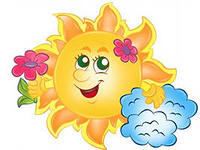 Ягодная поляна.                                                           Здесь дети получают задание, вспоминают название ягод, играют в игры.Птичий городок.Обращается внимание на то, что птицы уже все прилетели и заняты все домики, построенные  родителями. Сейчас надо вести себя тихо, т.к. у птиц маленькие  птенцы.В гостях у клена.Обращается внимание на то, что дерево – лиственное растение. Особое внимание уделяется стволу дерева, его необычной окраске коры, форме листа.Камышовый рай.Знакомство с водными растениями.Грядки сеньоры Редиски.Посадка новых растений воспитателем с детьми, полив, уход.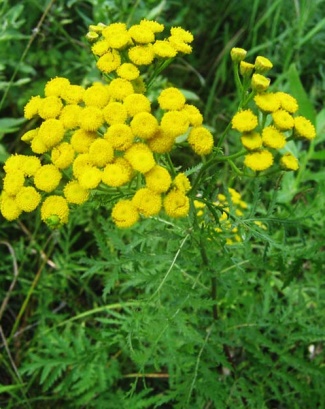 Друзья Солнышка.Здесь предоставляется возможность для психологической разгрузки и игр.Цветник Смешариков.Обращается внимание на то, что разные виды цветов растут на цветнике (однолетние , многолетние, двулетние). Познакомить с названием некоторых цветов.Грибное царство.Обращается внимание на то, что грибы существуют съедобные и несъедобные. На их внешний вид и характерные особенности.Зеленая аптека.Обращается внимание на то, что на территории ДОУ растут лекарственные растения (крапива, береза, лопух, клевер, мать и мачеха, одуванчик, черемуха и др.) , их применение в медицине. Танец для березки.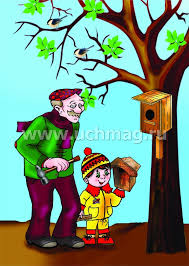 Уголок сада.                                                               Дети знакомятся с плодово – ягодными культурами.Лебединое озеро.Здесь предоставляется возможность для психологической разгрузки.Веселые бабочки.Здесь предоставляется возможность поиграть в подвижные игры вместе с бабочками.Метеостанция Фиксиков.Опытно – экспериментальная станция по измерению температуры, определению направления ветра и др.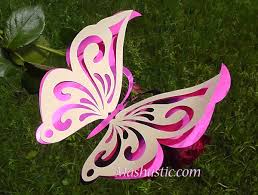 На лесной опушке.Обращается внимание на то, что ель – хвойное растение. Особое внимание уделяется иголкам, шишкам. На то, что под елкой расположен муравейник, и на то, как надо вести себя в лесу.Продукты проекта:Фотографии природных объектов, рисунки. Карта экологической тропинки, дидактические экологические игры, комнатные цветы, деревья, цветы, лекарственные растения на участке детского сада, огород.Этапы проекта:Проект включает три основных этапа:1-й - подготовительный: постановка цели и задач, определение направлений, объектов и методов исследования, предварительная работа с детьми и их родителями.2-й - собственно исследовательский: поиск ответов на поставленные вопросы разными способами; составление экологической тропы с изучением природных объектов;3-й - обобщающий (заключительный): обобщение результатов работы в самой различной форме, их анализ, закрепление полученных знаний.Предварительная работа:подбор иллюстративного материала по теме;подбор литературы по теме;подбор дидактических игр по экологии;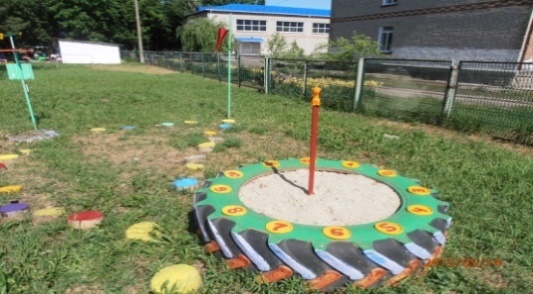 оформление уголка «Мир природы» в группе;создание и оформление тропинки и ее карты-схемы;наблюдение в природе на прогулке.Сотрудничество с семьёй:Анкетирование родителей по теме.Консультация «Экологическое воспитание детей в семье»Совместное творчество родителей с детьми из природного материалаПлан реализации проекта:Результаты:На территории детского сада создана экологическая тропинка. Это "экологическое пространство" позволяет проводить с дошкольниками разнообразную эколого-педагогическую работу.На всей территории детского сада расположены цветники - учреждение для маленьких детей должно быть действительно цветущим садом. В цветниках представлены различные неприхотливые однолетние и многолетние растения.В результате реализации проекта: Повысился уровень экологических знаний, познавательной и речевой активности детей дошкольного возраста.ВыводТаким образом, создание эколого-развивающей среды в детском саду - это непрерывный педагогический процесс, который включает в себя организацию групповых пространств, наблюдения в природе, экскурсии по экологической тропинке. Это позволяет, не покидая территории детского сада, познакомить детей с родной природой, научить бережно к ней относиться, учить ценить ее красоту и помогать ей. Литература:1.Воронкевич О.А. Добро пожаловать в экологию! Перспективный план работы по формированию экологической культуры у детей дошкольного возраста «Детство-Пресс»,2012.                                                                             2.Горькова Л. Г., Кочергина А.В., Обухова Л. А. Занятия по экологическому воспитанию дошкольников. – М., «Вако», 2007.                                            3.  Иванова   А.И. Естественно-научные наблюдения и эксперименты в детском саду. Мир растений. Сфера, 2010                                            4.  Калегина Н.Г.Опыт работы по экологическому воспитанию дошкольников -Казань,1994.                              5. Кондратьева Н.Н. Экологическое воспитание дошкольников-М.: Сфера, 2009                                         6.  Николаева С. Н. Воспитание экологической культуры в дошкольном детстве. - Минск, 1995.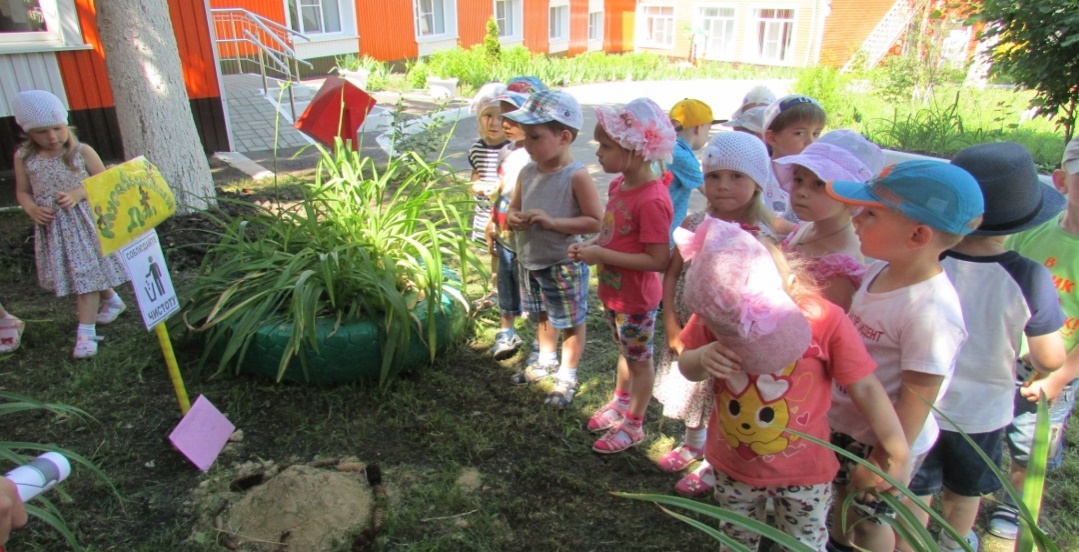 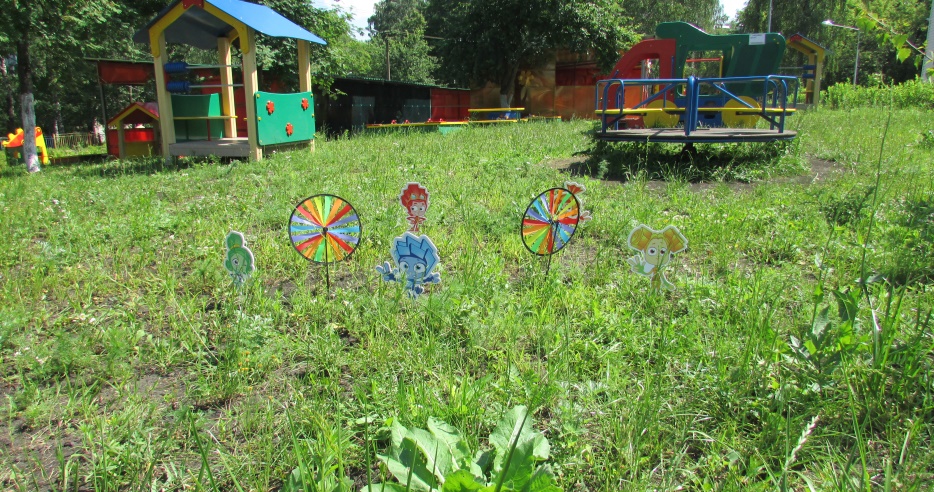                                    МАДОУ «Детский сад №42»           Консультация для родителей.Формирование экологической культуры                        дошкольников.                                                                           Подготовила воспитатель:                                                        Абузярова Э. Р.                                                     Саранск                                                        2017 год.                                  Консультация для родителей.Формирование экологической культуры дошкольниковЧто у человечества нет будущего, если оно не изменит своего отношения к окружающей среде, – это общепризнанный факт. Сейчас многое делается, чтобы отвести экологическую катастрофу. Даже угроза ядерной войны отошла на второй план. В центре внимания – наша природа, отношение человека к ней!В XXI веке будут жить, планировать и вести народное хозяйство страны, строить счастливую жизнь дети, которых мы сегодня воспитываем. И мы должны воспитывать у них уважительное отношение ко всему живому на Земле. Оказывается, деление животных на «полезных» и «вредных», которое имеет место в существующих методиках, противоречит современным научным взглядам на природу, мешает воспитанию бережного отношения к ней.А малыши, как известно, проявляют повышенный интерес к окружающей среде. Но из-за отсутствия целенаправленной и единой работы детских садов, семьи и общественности у многих 6-летних и даже 5-летних детей формируется негативное отношение к некоторым ее объектам – в большинстве своем к насекомым и земноводным, что приводит к неправильным действиям детей. Они считают их «вредными», ненужными, не понимая их значения ни для человека, ни для окружающей среды. В природе все взаимосвязано. Родители должны помочь детям понять, что все живое нуждается в еде, на поиски которой тратят много времени. Помогите наводящими вопросами: «Почему бабочки летают над цветами? Что ищут в траве птицы, муравьи?» Расскажите, чем питаются разные животные. Дошкольникам доступно и понимание обратной связи между жертвой и хищником (муравьи, питаясь другими насекомыми, спасают растения, а самих съедаемых насекомых от чрезмерного размножения, которое неизбежно приведет к их гибели от недостатка еды). Начальные экологические представления становятся регулятором поведения детей в природе, помогают предусмотреть возможные негативные последствия неправильных действий – бездушного отношения к растениям и животным, загрязнению объектов неживой природы. На прогулке, в природе мы, к сожалению, часто видим поврежденные деревья, кусты, вытоптанную траву, погибших животных.Убедительная просьба, товарищи взрослые! Не проходите молча, дайте всему этому оценку, используя мобилизирующую силу жалости, сочувствия. Очень важно повлиять на чувства ребенка, вызвать у него желание помочь растениям, предупредить повреждения других. Показывая дерево со сломанной веткой или вытоптанную траву, сравните ее с объектами в отличном состоянии, вместе с ребенком определите условия их жизни, предложите представить себе, что бы случилось, если бы было много повреждений – т. е. ориентируйтесь на значимость этих объектов для всего живого. В процессе наблюдений в природе убедите ребенка, что там, где нет деревьев, не летают птицы, бабочки и пчелы, на вытоптанных местах не растет даже трава, поврежденные растения плохо развиваются, болеют. Такие образные характеристики сыграют важную роль в формировании природоохранных мотивов, в регуляции поведения ребенка в природе. Лучше эти правила формировать не в негативной форме («не рвать, не ломать, не топтать»), а в позитивной (помогать, заботиться, оберегать). Важно создать эмоциональный контакт с природой: пусть ребенок самостоятельно побродит, поищет что-то необычное, тихо посидит на пригорке, послушает пение птиц или журчание ручья, просто поглядит вокруг себя. Уважаемые взрослые, в том числе родители! Воспитывайте у детей любовь и бережное отношение к растениям и животным, учите их правильно вести себя в лесу, в поле, у водоемов. Рассказывайте, как губительно действует на обитателей леса шум. Из-за шума птицы бросают гнезда, а лесные зверушки убегают из леса. Поэтому в лесу, да и вообще в природе, необходимо соблюдать тишину. Рассказывайте детям об опасности пожаров и о том, что нельзя портить деревья, разорять гнезда, добывать березовый сок, засорять территорию пойм, водоемов битым стеклом, разорять муравейники и еще многое другое. Уже в дошкольном возрасте дети должны УСВОИТЬ и ЗНАТЬ: – надо охранять и беречь полезные виды растений, животных,– надо осторожно вести себя в природе, помнить, что в лесу, в поймах, в речке живут постоянные жители (птицы, рыбы, животные, насекомые), для которых эта среда – родной дом! Поэтому нельзя разрушать его, портить растения, собирать цветы, мусорить, шуметь;– нельзя забирать живые существа из места их обитания;– надо заботливо относиться к земле, воде, воздуху, поскольку это среда, где существует все живое. О земле надо заботиться, подкармливать ее, потому что нельзя только брать от нее и не давать ей ничего;– воду следует расходовать экономно, ведь она нужна растениям, животным, людям. Нельзя загрязнять водоемы, разжигать костры на их берегах.И еще один совет: все знания закрепляйте в повседневной жизни, используя вопросы-ситуации, которыми так богата наша жизнь.Литература:1.  Иванова   А.И. Естественно-научные наблюдения и эксперименты в детском саду. Мир растений. Сфера, 2010                                            2.  Калегина Н.Г.Опыт работы по экологическому воспитанию дошкольников -Казань ,1994.                              3. Кондратьева Н.Н. Экологическое воспитание дошкольников-М.: Сфера, 2009                                                                                                                        4. Николаева С. Н. Воспитание экологической культуры в дошкольном детстве. - Минск, 1995.№Ф.И.О ребенкаРазличает и называет конкретные виды деревьев, кустарников,травяных растений.Различает животных разных групп, их детенышейУчаствует в уходе за растениями и животными включаясь в деятельность взрослыхЛюбознателен , эмоционален в общении с природой, проявляет бережное отношение к объектам природы Итоговый показатель по каждому ребенку   (среднее значение)1.2.3.4.5.6.7.8.9.10.11.12.13.14.15.16.17.18.Алукаев РустамАртюшев АртемАртюшкин РомаАфанасьев МаркБатяев ДанилаЕфремоваАнгелинаКостина ВероникаКуликов АртемКуприков МатвейКузина ЯнаЛаушкина КсенияЛяпин АртемМолочкинМаксимПерепелкина СашаПолуэктов ГлебПолетаева СофаРябов ВаняСавельева Кира322324432344322232434333343344432343223323332333333332323333332233322232323323332344332332Итоговый показатель %2-8-50%3-6-30%4-4-20%2-1-5%3-10-50%4-7-45%2-5-25%3-13-75%2-7-35%3-11-65%№Ф.И.О ребенкаРазличает и называет конкретные виды деревьев, кустарников,травяных растений.Различает животных разных групп, их детенышейУчаствует в уходе за растениями и животными включаясь в деятельность взрослыхЛюбознателен , эмоционален в общении с природой, проявляет бережное отношение к объектам природы Итоговый показатель по каждому ребенку   (среднее значение)1.2.3.4.5.6.7.8.9.10.11.12.13.14.15.16.17.18.Алукаев РустамАртюшев АртемАртюшкин РомаАфанасьев МаркБатяев ДанилаЕфремоваАнгелинаКостина ВероникаКуликов АртемКуприков МатвейКузина ЯнаЛаушкина КсенияЛяпин АртемМолочкинМаксимПерепелкина СашаПолуэктов ГлебПолетаева СофаРябов ВаняСавельева Кира434334443344432343444333443344443343334323343343433332434333332344433343434333443344433343Итоговый показатель %2-1-5%3-8-45%4-9-50%3-8-40%4-10-60%2-2-10%3-12-70%4-4-20%2-1-5%3-11-65%4-6-30%Уровень освоенияОсвоение экологических знаний до прохождения экологической тропыОсвоение экологических знаний до прохождения экологической тропыОсвоение экологических знаний после прохождения экологической тропыОсвоение экологических знаний после прохождения экологической тропыУровень освоенияКоличество%Количество%В210%845%С1160%1055%Н530%-Виды деятельностиСрокиЦельФорма регистрациирезультата1. Прогулка «Деревья»3 неделяФормирование знаний о деревьях, умения различать деревья по их характерным признакамРисунки.2. Изобразительная деятельность: рисованиеТема: “Желтый одуванчик”2 неделяСоздание творческого продукта изобразительной деятельностиВыставка3. Экскурсия«Огород».1 неделяВоспитание интереса и бережного отношения к природеПоделки детей(лепка)4. Собрание коллекции природного материала5 неделяФормирование желания изучать объекты живой природыКоллекции природного материала5. Занятие «Грибы»6 неделяФормирование навыков по уходу за растениямиРисунки.6. Изобразительная деятельность: рисованиеТема: “Деревья нашего детского сада”4 неделяСоздание творческого продукта изобразительной деятельностиВыставка7. Настольные игры: «Времена года», «Растения и животные», «Круглый год»В течение месяцаФормирование представлений детей об окружающем мире, развитие коммуникативных навыковФотографии8. Подвижные игры:«Кто больше соберет», «Найди свой домик», «Воробушки и автомобиль», «Мы с друзьями».В течение месяцаЗакрепление знаний о лесных обитателяхОписание игр9. Домашнее заданиедля детей и родителей – изготовление поделок из природного материала1 неделяСодействие сотрудничеству детей и взрослыхВыставка10. «Путешествие по экологической тропинке»3 неделяПовышение уровня экологических знаний, познавательной и речевой активности детей дошкольного возрастаКонспект образовательной деятельности11. Дидактические игры по экологииВ течение месяцаЗакрепление знаний об окружающем миреОписание игр12. Беседы:Закрепление знаний об окружающем мире«Идем на экскурсию (пешая экскурсия)» В течении месяцаЗакрепление знаний об окружающем мире«Осторожно: грибы и растения на участке д/с»4 неделяЗакрепление знаний об окружающем мире«Правила поведения на участке д/сада во время прогулки»1 неделяЗакрепление знаний об окружающем мире«Насекомые - польза и вред»2 неделяЗакрепление знаний об окружающем мире13. Разучивание стихов и песен: « Береза, моя березонька»,  «Одуванчик».В течение месяцаЧтение наизусть стихов, формирование любви к природеХудожественное слово